РЕСПУБЛИКА ДАГЕСТАНСОБРАНИЕ ДЕПУТАТОВ МУНИЦИПАЛЬНОГО РАЙОНА «ДЕРБЕНТСКИЙ РАЙОН»368600, г. Дербент, ул. Гагарина, 23                                                                                                              тел: 4-31-75« 23»   июля 2019 г.                                                                                                                         №24/8РЕШЕНИЕ «Об утверждении тарифа на эксплуатацию автогрейдера ГС -14.02.  МБУ «УЖКХ» МР «Дербентский район».На основании  федерального закона  от 06.10.2008 г  № 131-ФЗ  « Об общих принципах организации  местного самоуправления в Российской Федерации»  в соответствии с бюджетным кодексом  Российской Федерации ,  Уставом МР «Дербентский район» Собрание депутатов МР Дербентский район»                                                   РЕШИЛО:Утвердить тариф на эксплуатацию автогрейдера ГС -14.02. для   МБУ «УЖКХ»  МР «Дербентский район»  в соответствии с приложением № 1.Опубликовать настоящее решение  в средствах  массовой информации (газета «Дербентские известия») и на официальном сайте администрации муниципального района «Дербентский район.Настоящее решение вступает в силу  со дня его официального  опубликования.ПредседательСобрания депутатов МР «Дербентский район»                                                          Семедов М. А.Приложение  №1УТВЕРЖДЕНОрешением  Собрания депутатов МР «Дербентский район» №24/8 от 23 июля. 2019 г.                                                      ТАРИФ Тариф на эксплуатацию 1 часа автогрейдера марки ГС-14.02. оказываемый   МБУ «УЖКХ» МР «Дербентский район»Государственный регистрационный знак : тип  _3_,   код   05,     серия  ЕТ, № 4669.И.о. главы муниципального района«Дербентский район»                                                                       С.Э.Бабаев№п/пПоказатели затратСумма затрат(руб.) 1Фонд оплаты труда:з/плата  машиниста автогрейдера  за 1 час  в том числе  доплата 75% премии и 9,7%  отчислений на годовое вознаграждение 248,952Начисления  на зарплату (30,3%)75,433Амортизационные отчисления  в час :Балансовая стоимость -6 400 000 руб.Срок полезного использования -85 месяцев (V амортизационная группа) Количество рабочих  часов в месяц – 165 р/ч.396,944Затраты на ГСМ:Норма расхода дизтоплива  в час -18,7 л.Стоимость 1 литра-42 руб.Норма  расхода смазочных материалов (в % от расхода топлива ) 6,5%  Стоимость масла  на 1 час  работы 18,7 х 6,5% х 100 р.= 121,60785,40121,605Обще эксплуатационные расходы (64,7% от ФОТ)209,876Затраты на выполнение всех видов ремонта  и ТО: годовая норма по ремонту ТО -25%  от восстановительной стоимости (МДС 81-3.99)6 400 000 х 25% : 1981 ч. = 807,67807,67Итого: себестоимость  1  часа  работы автогрейдера ГС -14.022645,86Тариф для  прочих потребителей с рентабельностью  -25 % (661,47)3307,33Стоимость 1 часа  работы   автогрейдера   с НДС (20%)   3968,80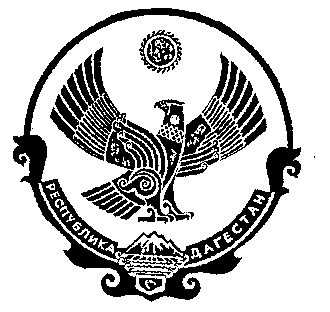 